Gedrags- en PestprotocolBasisschool De KlimopWilbertoord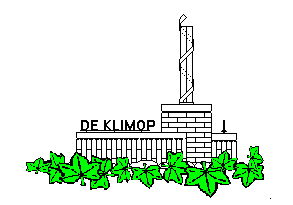 InhoudsopgaveGedragsprotocol voor leerlingen, leerkrachten en ouders/verzorgers	3Uitgangspunten	5Grenzen	5Grenzen in gedrag	5Grenzen in taalgebruik	5Naleving van het protocol	6Regels	7Belonen en straffen	8Negatieve uitingen van gedrag	9Afspraken over nablijven:	10Pestprotocol	11Pestbeleid van de school.	11Waarom een pestprotocol?	11Wat is pesten?	11Plan van aanpak	12De preventieve aanpak	14De directe aanpak	16   De leerkracht en het pestprotocol………………………………………………….  18De rol van de leerkracht bij het voorkomen van pestgedrag……………………..18Het ontstaan van pestgedrag………………………………….…………………….20Het signaleren van pestgedrag…………………………………..………………….22Het omgaan met pestgedrag……………………………………………………..….23Gedrags- en PestprotocolInleidingIeder kind moet zich op school thuis voelen. Onze school moet een veilige haven zijn. Wij willen als school een open oor, oog en hart hebben voor onze leerlingen. Wij willen een school zijn waar kinderen kunnen leren en leven. Dit moet in harmonie zijn met elkaar. Wij benaderen de kinderen vanuit een positieve levenshouding. Wij vinden het belangrijk dat kinderen algemeen geldende waarden en normen hanteren waarbij zij respect hebben voor elkaar, voor elkaars eigendommen en elkaars leefomgeving. Tegen discriminatie en pesten treden we alert op. Door middel van de sociaal en emotionele training in alle groepen, proberen we preventief te zijn en negatief gedrag in de kiem te smoren. De kinderen brengen een belangrijk deel van de dag door op school. Het is belangrijk dat de kinderen in een prettige omgeving kunnen verkeren. De groepssfeer en schoolsfeer zijn dus van groot belang. Om dit te kunnen bereiken is het goed dat kinderen weten wat er van hen verwacht wordt en wat zij van anderen mogen verwachten. Binnen de school hanteren we groepsregels. Kinderen weten wat de afspraken in de klassen zijn. Daarnaast zijn er schoolregels die binnen en buiten het gebouw gelden.  Uitgangspunt is dat kinderen respect hebben voor elkaar en hun omgeving, waarbij wij het omgaan met elkaar en elkaars eigendommen van belang vinden. Er is voor leerlingen, ouders en leerkrachten een gedragsprotocol opgesteld, als onderdeel van dit beleidsplan. Als school zien we erop toe dat de regels van dit protocol worden nageleefd.Wij zijn ons ervan bewust dat kinderen de regels moeten leren. Daarvoor moeten zij de ruimte krijgen. Kinderen kunnen elkaar op een positieve wijze corrigeren. Ook is het belangrijk dat school en ouders samenwerken daar waar het gaat om gedragscodes. De regels die aan gedragscodes zijn gekoppeld, zijn niet te bediscussiëren. Consequent omgaan met regels en afspraken schept duidelijkheid. Door dit in gezamenlijkheid te hanteren, versterk je de duidelijkheid thuis en op school. Het gedragsprotocol is op onze school ontwikkeld. In samenspraak met ouders (MR) is dit tot een definitief stuk gemaakt.Binnen dit beleidsplan is ook duidelijk aangegeven hoe de school tegenover pestgedrag van kinderen staat. Door hier helderheid over te verschaffen, weet eenieder wat er van elkaar verwacht mag worden. In het Pestprotocol staat het pestbeleid nauwkeurig omschreven. Het is belangrijk om onderscheid te maken tussen plagen, ruzie maken en pesten. Kinderen, maar ook ouders en leerkrachten zullen ervaring en persoonlijk inschatten nodig moeten hebben om te bepalen of het gedrag grensoverschrijdend is. Zij moeten dit onderscheid leren maken. Ouders en leerkrachten kunnen hen daarbij helpen. Kinderen moeten ook zelf leren om met conflicten om te gaan. Zij moeten, met vallen en opstaan, hun sociale vaardigheden ontwikkelen. Zij moeten leren omgaan met gevoelens van onvrede en agressie, zowel bij anderen als bij zichzelf. Zij moeten leren hoe je humor gebruikt, hoe je onderhandelt, wanneer je voor je recht op moet komen of wanneer je moet incasseren. Zij moeten een stijl leren ontwikkelen die bij hen past. In een over beschermd milieu kunnen zij dit niet leren. Zij hebben hier ruimte voor nodig. Het moet voor iedereen die met school te maken heeft, duidelijk zijn dat we problemen serieus nemen en dat we die problemen consequent aanpakken. We streven naar een uniform en herkenbaar beleid. Het team van de Klimop vindt het van groot belang dat kinderen altijd bij de leerkrachten op school terecht kunnen. Er zijn twee Interne Contactpersonen (IC) waarbij kinderen terecht kunnen. Deze IC-ers hebben geheimhoudingsplicht.Gedragsprotocol voor leerlingen, leerkrachten en ouders/verzorgersUitgangspunten
Een school moet een omgeving zijn waar kinderen, leerkrachten en ouders zich prettig voelen. Het moet een veilige plaats zijn waar men zich thuis voelt. Het hanteren van normen en waarden is daarbij een hulpmiddel. We hebben in samenspraak een gedragsprotocol opgesteld met als doel een goede sfeer te scheppen en te waarborgen. De goede sfeer is voorwaarde voor kinderen om zich te kunnen ontwikkelen, voor personeel om te kunnen functioneren en voor ouders om zich prettig te voelen. Basis voor het gedragsprotocol vormt het uitgangspunt; respect voor de ander en de omgeving. Dit komt tot uiting in: Respect voor de mening van een anderRespect voor het werk van de anderRespect voor spullen van een anderRespect voor een andere religie Respect voor sterke en zwakke kanten van een anderRespect voor de regels van school en van de groep Dit is de basis voor iedereen op school om goed en prettig te kunnen functioneren.Wij gaan uit van wat maatschappelijk aanvaard wordt. Dit is de norm voor sociaal wenselijk gedrag. Grenzen Hierbij wordt in hoofdlijnen aangegeven waar de grenzen in gedrag liggen. Deze grenzen mogen niet overschreden worden. Hierbij wordt onderscheid gemaakt in zichtbaar gedrag naar de ander toe en de wijze van communicatie met de ander.Grenzen in gedrag Wij accepteren geen: Storend gedrag Negatief gedrag t.o.v. andere kinderen; o.a. pestgedrag / ruzie makenSaboterend en brutaal gedragDiscriminerend gedrag Agressief en gewelddadig gedragProvocerende lichaamstaalRoddelen (“gewoon” en via social media)
Grenzen in taalgebruik Op de Klimop doen we niet mee aan : Schelden Schuttingtaal Vloeken KwetsenVernederen Provoceren Naleving van het protocol Dit protocol van gedragsregels wordt door leerlingen, ouders en leden van ons team consequent nageleefd. Iedereen is zelf verantwoordelijk voor de correcte uitvoering ervan. Het is de zorg van ons allen om erop toe te zien dat iedereen zich volgens het protocol gedraagt . Het niet naleven van het protocol leidt tot gesprekken en mogelijk tot sancties. Regels
De regels van het gedragsprotocol zijn voor de groepen vertaald in omgangsregels. Deze omgangsregels zijn daarmee een middel om het protocol vorm te geven.  Alle omgangsregels zijn terug te voeren op het uitgangspunt “respectvol omgaan met elkaar”.  In een veilige Klimop gelden voor alle betrokkenen de volgende omgangsregels:Op school: Word je niet op je uiterlijk beoordeeld.Word je met je voornaam aangesproken.Word je met rust gelaten als je dit aangeeft.Wordt er naar je geluisterd.Worden je spullen met rust gelaten.Wordt een ruzie eerst door de betrokkenen uitgepraat.Wordt de leerkracht erbij betrokken als de leerlingen er niet uitkomen.Wordt bij pestgedrag door andere leerlingen geen partij gekozen.Word pestgedrag aan de juf/meester verteld (Pesten melden is geen klikken maar moet!) Wordt er alles aan gedaan om een prettige omgeving te creëren voor iedereen en wordt dus niemand buiten gesloten!
Dit betekent dat: Ik niemand op zijn/haar uiterlijk beoordeel.Ik iemand met zijn/haar voornaam aanspreek.Ik iemand met rust laat als hij/zij dit aangeeft.Ik luister naar de ander.Ik niet aan de spullen van een ander zit.Ik een ruzie met een ander eerst zelf probeer uit te praten.Ik de leerkracht erbij betrek als ik er niet uitkom of zie dat anderen er niet uitkomen.Ik niet meedoe aan het pesten van een ander kind.Ik pestgedrag meld aan mijn juf/meester.  Ik er alles aan doe om het ook voor de ander op school prettig te maken en dus niemand buiten sluitDe omgangsregel uit de lessen “Goed Gedaan”:Doet de ander iets wat jij niet wilt?Zeg wat je niet bevalt!Vraag de ander ermee te stoppenGaat het toch door, loop dan wegof ga naar de leerkracht.Daarnaast zijn er schoolregels. Hierin wordt nader aangegeven wat men wel en niet van elkaar mag verwachten. Uiteraard kan met deze regels niet alles uitputtend beschreven worden. De groepsregels hangen in elke klas.Belonen en straffenHet gedragsprotocol is erop gericht een sfeer te creëren waarin iedereen zich prettig voelt en normaal kan functioneren. De leerkrachten zullen dit onderstrepen en de kinderen positief benaderen. Een compliment werkt uiteindelijk het beste. Ook binnen de groep kunnen afspraken gemaakt worden over een vorm van beloning waar de kinderen en de leerkracht achter staan. Bij straffen hanteren we bepaalde sancties. De sanctie is afhankelijk van de mate van overtreden van de groeps- en of schoolregels. Ook de frequentie van het overtreden en de houding van de leerling in deze, kan bij de sanctie meegewogen worden.Negatieve uitingen van gedrag Hieronder verstaan we gedrag dat niet binnen de afgesproken school- en groepsregels valt en waarbij de school handelend optreedt:Storend gedrag Hieronder wordt verstaan: gedrag dat ertoe leidt dat de voortgang van de les (activiteit) wordt verstoord. (roepen door de klas, hardop praten als dat niet is toegestaan; kortom ongeoorloofd en storend gedrag tijdens schooltijd binnen het schoolgebouw, op de speelplaats of in de gymzaal, maar ook tijdens excursies e.d.) Aanpak: Duidelijk waarschuwen en corrigeren in woord en of gebaar. Bij voortduring van ongewenst gedrag, na schooltijd bespreken.  Negatief gedrag, gericht tegen medeleerlingen Hieronder wordt gedrag verstaan dat lichamelijk of geestelijk kwetsend is. Dit valt onder pesten en hiervoor verwijzen wij naar het Pestprotocol over het pestbeleid van onze school. Saboterend en brutaal gedrag 
Overtredingen als het bewust niet luisteren naar of negeren van de leerkracht, dan wel het leveren van onbehoorlijk commentaar / discussie of brutaal gedrag, al dan niet in de vorm van lichaamstaal, waaruit een gebrek aan respect blijkt, worden gezien als saboterend gedrag. Omdat dit een zeer elementaire voorwaarde is voor een goed en veilig schoolklimaat, wordt dit als zeer ernstig beschouwd. Aanpak: Duidelijk corrigeren Bij voortduring of herhaling: na schooltijd bespreken en evt. strafwerk geven. De leerkracht stelt de ouders van het gedrag op de hoogte. Bij herhaling: in gesprek met de ouders. Verandert er niets, dan kan de directeur, na overleg met het CvB, de leerling tijdelijk schorsen. Ouders en bestuur worden hiervan op de hoogte gesteld. Discriminerend gedragHieronder verstaan we minachting voor een ander in algemene zin. Aangezien gelijkwaardigheid een van onze uitgangspunten is, zullen we hier tegen optreden. Aanpak: Via gesprekken op het gedrag ingaan en aangeven wat in dezen gewenst gedrag is. Bij herhaling treden we bestraffend op. Aqressief en qewelddadig gedrag Voor deze gedragsuiting verwijzen wij naar het pestprotocol. Afspraken over nablijven: Het bespreken van gedragsproblemen zal veelal na schooltijd plaatsvinden. Hierover hebben we de volgende afspraken gemaakt:We laten de kinderen nooit tussen de middag nablijven. Een kort gesprekje is wel mogelijk.Bij een overtreding of wanneer de leerling moet overblijven, belt de leerling zelf naar huis om door te geven dat hij moet nablijven. Het nablijven duurt maximaal een kwartier . PestprotocolPestbeleid van de school. Dit pestbeleid gaat nadrukkelijk in op de aanpak van pesten. Deze negatieve vorm van gedrag en de aanpak daarvan, vinden wij dermate belangrijk dat dit losgekoppeld is van het gedragsprotocol en als aanvullend onderdeel is opgenomen. Waarom een pestprotocol?
Het team van de Klimop wil een veilig en prettig pedagogisch klimaat creëren en waarborgen voor alle kinderen. In een klimaat waarin pesten gedoogd wordt, worden de pedagogische structuur en veiligheid ernstig aangetast. Voor onze school is dat een niet te accepteren en ongewenste situatie. M.b.v. dit pestprotocol wordt duidelijk waar we met elkaar voor staan, en wat we doen ter voorkoming en bestrijding van pesten in de school. Het team is overtuigd van de negatieve gevolgen van pestgedrag en zich bewust van haar verantwoordelijkheid in deze. Wat is pesten? 
Het is belangrijk pesten niet te verwarren met plagen. Ruzie of plagen komt in een groep leerlingen dagelijks voor. Het behoort tot het natuurlijke gedrag van mensen en dus ook tot dat van kinderen. 
Plagen is een meer tijdelijk iets, is eenmalig in deze vorm, heeft geen structurele kenmerken, is situatie gebonden, en niet op personen, maar meer op gedragingen van personen gericht. Plagen is ook wederzijds, het gaat over en weer en berokkent geen blijvende schade aan kinderen. Het verschil tussen plagen en pesten blijft een moeilijke kwestie. Wat in onze ogen plagen is kan door de betrokkene als pestgedrag ervaren worden.
Pestgedrag is gedrag wat zich structureel en systematisch herhaalt en gericht is op één of enkele specifieke personen. Het is pesten als een kind zich niet kan verweren en het als kwetsend wordt ervaren door het kind. Pesten heeft duidelijke kenmerken:Pesten gebeurt opzettelijkPesten gebeurt systematischBij pesten is altijd sprake van ongelijke machtsverhoudingenPesten houdt niet vanzelf op, maar wordt erger als er niet wordt ingegrepenPlan van aanpak
In de eerste plaats geldt het gezegde dat voorkomen beter is dan genezen. Door een preventieve aanpak moet worden voorkomen dat pesten een probleem kan gaan worden. De preventieve aanpak houdt in: Dat we een klimaat creëren waarbinnen pesten geen normaal gedrag is en met behulp van omgangsregels spreken we af hoe we ons ten opzichte van elkaar gedragen. We zien pesten als een serieus probleem. Dat de leerkrachten vaardigheden op doen in signaleren en bestrijden van pestgedrag. Dat de Klimop haar leerkrachten ondersteunt door het in huis hebben van voldoende lesmateriaal om pestgedrag tegen te gaan.Dat we de methode Goed Gedaan en de symbolen van Fides actief hanteren als preventief middel tegen pesten.
Als pesten zich voordoet moeten leerkrachten, ouders en medeleerlingen dit kunnen signaleren. 
Een aantal signalen van pestgedrag kan bijvoorbeeld zijn: buitensluiten opmerkingen maken, bijvoorbeeld over kleding of uiterlijk bezittingen afpakken nooit de echte naam van een leerling gebruiken, maar een bijnaamopmerkingen over elkaar via social media (twitter, facebook, instagram etc.). Zie ook protocol “veilig internetgebruik, cyberpesten en omgaan met social media.Bij kinderen die gepest worden kunnen gedragsveranderingen optreden. Ouders en leerkrachten moeten alert zijn op deze signalen.
Naast de preventieve aanpak hanteren we ook de directe aanpak.De directe aanpak houdt in: Kleine plagerijen worden met en door de kinderen zelf afgehandeld. Het serieus nemen van een pestprobleem en direct duidelijk stelling nemen tegen het pestgedrag.Onderscheid te maken in activiteiten gericht op: 
	1.het gepeste kind 
	2.de pester 
	3.de medeleerling(en) 
	4.de leerkrachten 
	5.de ouders Schriftelijke vastlegging van alle gepleegde inspanningen in PARNASSYS leerlingvolgsysteem. Mogelijkheid tot inschakelen van de interne contactpersoon en/of het kunnen indienen van een klacht bij de klachtencommissie. Namen en telefoonnummers staan in de schoolgids.Het gepeste kind kan rekenen op de hulp van de leerkracht en eventueel kan er, indien wenselijk, een verwijzing naar SOVA, psycholoog etc. plaatsvinden. Aan de pester wordt duidelijk gemaakt welk gedrag niet wordt geaccepteerd. In voorkomende gevallen worden medeleerlingen aangesproken op hun verantwoordelijkheid. De preventieve aanpakCreëren van een goed klimaat en gebruiken van de omgangsregels 
Het voorbeeld van de leerkracht en de ouders is van groot belang. Er zal minder worden gepest in een klimaat waar duidelijkheid heerst over de omgang met elkaar, waar aanvaarding van verschillen wordt aangemoedigd, waar ruzies niet met geweld worden opgelost, maar uitgesproken, waar leerlingen gerespecteerd worden in hun eigenheid, waar agressief gedrag niet wordt geaccepteerd en waar leerkrachten en ouders duidelijk stelling nemen tegen dergelijke gedragingen.
Alle betrokken partijen worden op de hoogte gebracht van de geldende omgangsregels. 
Leerkrachten onderschrijven de omgangsregels, ouders worden er d.m.v. de schoolgids / website op gewezen. Leerlingen worden er regelmatig, in ieder geval bij de start van elk schooljaar, rekening houdend met hun ontwikkelingsniveau/leeftijd, van op de hoogte gebracht en als de situatie erom vraagt, op gewezen.

Pesten als een serieus probleem zien 
Pesten komt voor, ook in een veilige school of veilige thuissituatie. Gelet op de signalen die onderzoekers afgeven (één op de vier kinderen in het basisonderwijs is slachtoffer van pestgedrag!), kan er maar beter van uitgegaan worden dat in elke omgeving gepest wordt. De piek van het pesten ligt tussen de 10 en 14 jaar wat niet wegneemt dat er in lagere groepen ook kan worden gepest.

Vaardigheden van leerkrachten 
Er wordt structureel gewerkt met de methode Goed Gedaan en de symbolen van Fides voor sociaal-emotionele ontwikkeling.In alle groepen wordt hier frequent mee gewerkt. Indien de leerkracht er aanleiding toe ziet besteedt hij of zij expliciet aandacht aan pestgedrag en kan daarbij gebruik maken van de symbolen van Fides. Andere activiteiten van de leerkracht:De leerkracht bespreekt met de leerlingen aan het begin van elk schooljaar de omgangsregels en schoolregels. Het onderling plagen en pesten wordt hier benoemd en besproken in alle groepen van de school. Naar het school veiligheidsplan wordt tijdens de algemene informatieavond aan de ouders verwezen.De schoolregels worden nog aangevuld met groepsregels die de leerkracht samen met de leerlingen vaststelt.De leerkracht moet geborgenheid en veiligheid bieden door eigen voorbeeldgedrag.De leerkracht moet kunnen observeren en signaleren en direct ingrijpen bij dreigende pestsituaties.De leerkrachten werken aan een positief groepsklimaat (middels activiteiten zoals, kringgesprekken,  evaluatiegesprekken).Een keer per jaar vullen de leerlingen van groep 5,6,7 en 8 een Vragenlijst in via WMK.Op deze vragenlijst kunnen kinderen hun welbevinden aangeven. De groepsleerkracht meldt opvallende resultaten bij de IB groepsbesprekingen en noteert dit. Tijdens de groepsbesprekingen met de IB wordt m.b.v. de HGPD formulering gevraagd naar de sfeer in de groep en naar het welbevinden van de individuele leerlingen.
Ondersteuning van leerkrachten 
Er wordt rekening gehouden met verschil in leeftijd/ontwikkelingsniveau en daarom onderscheid gemaakt in (les)activiteiten voor de onder- en bovenbouw. 
Het onderwerp wordt regelmatig aan de orde gesteld en er wordt gebruik gemaakt van andere bewoordingen zoals, buitensluiten, anders zijn, aanvaarden van verschillen, veiligheid, omgaan met elkaar en ook met gebruikmaking van verschillende werkvormen, zoals lezen, voorlezen, spreekbeurten, rollenspelen, uiten van gevoelens, kringgesprekken, groepsopdrachten, naar aanleiding van krantenknipsel, tv-uitzending (als de situatie erom vraagt).

De directe aanpak Het afhandelen van kleine plagerijen 
Wanneer de leerkracht kleine plagerijen signaleert worden deze afgehandeld door de kinderen zelf indien nodig met behulp van de leerkracht. De problemen worden besproken en er worden afspraken gemaakt over vervolggedrag. Voor sommige kinderen is het moeilijk over hun gevoelens te praten maar eerder genoemde methode voor sociaal-emotionele ontwikkeling, kan hierbij helpen. 
Bij een ernstige pestzaak worden de ouders van het gepeste kind uitgenodigd voor een gesprek over het probleem en de wijze van aanpak. Bij herhaling van kleine plagerijen worden deze opgevat als een ‘grotere’ pestzaak en als zodanig behandeld.Het serieus nemen van een pestprobleem en direct duidelijk stelling nemen tegen het pestgedrag 
Als pestgedrag wordt vermoed of geconstateerd, onderneemt de leerkracht actie. 
Er wordt onderzoek gedaan waarbij de leerkracht informerend (en niet beoordelend) met het slachtoffer praat. 
De leerkracht neemt eventueel contact op met de ouders van het gepeste kind en informeert of zij bij hun kind de laatste tijd afwijkend gedrag hebben geconstateerd. 
Daarnaast praat de leerkracht met de vermoede pester door hem/haar te confronteren met het pestgedrag en door hem/haar het volgende duidelijk te maken:Het concrete gedrag wat je als leerkracht niet accepteert Het gevoel dat dit gedrag jou als leraar geeftHet gevolg van dit gedrag ( voor jou als leerkracht )Onderscheid maken in activiteiten gericht op 
Wanneer een leerkracht merkt dat na zijn inspanningen zoals boven omschreven het pestgedrag niet vermindert zijn verdere inspanningen vereist (‘grotere pestzaak’). De diverse betrokkenen bij het pestgedrag te weten: gepeste, pester, medeleerlingen, ouders, leerkracht(en) spelen allemaal een eigen rol. Alle betrokkenen worden daarop aangesproken en er wordt getracht een ontwikkeling in gang te zetten naar gewenst gedrag. We onderscheiden daarbij vijf sporen. De zogenaamde vijfsporen aanpak werkt als volgt: Steun bieden aan het kind dat gepest wordt door te luisteren en te werken aan oplossingen. Steun bieden aan het kind dat zelf pest door praten en hulp te bieden. De middengroep betrekken bij de oplossingen van het pestprobleem. Andere leerkrachten informeren zodat het probleem gezamenlijk gedragen wordt.De ouders steunen door informatie en advies te geven.Schriftelijke vastlegging van alle gepleegde inspanningen 
Elk signaleren van pestgedrag wordt schriftelijk vastgelegd in ParnasSys onder “verslaglegging” en bevat minimaal de volgende onderwerpen: datum, groep en leerkracht betrokkenen omschrijving hoe probleem is gesignaleerd beschrijving incident(en) genomen maatregelen door school als geheel genomen maatregelen in de groep individuele maatregelen
Mogelijkheid tot inschakelen van een vertrouwenspersoon en het kunnen indienen van een klacht bij de klachtencommissie 
Als de aanpak niet tot het gewenste resultaat leidt, kan er een beroep worden gedaan op de vertrouwenspersoon. Er kan eventueel met behulp van de vertrouwenspersoon een klacht worden ingediend bij de klachtencommissie, die het probleem onderzoekt, deskundigen raadpleegt en hierover adviseert aan het bevoegde gezag, te weten directie en bestuur.
De leerkracht en het pestprotocol
Inleiding 
Het pestprotocol is een document waarin alle betrokkenen bij de Klimop, leerkrachten, directie, ouders en kinderen, met elkaar afspreken op welke manier ze het pesten binnen de school willen voorkomen en bestrijden. 
Voor leerkrachten is een belangrijke rol weggelegd. In het hiernavolgende schrijven wordt specifiekere informatie gegeven over het fenomeen pesten en wordt vastgesteld wat van de leerkrachten verwacht wordt bij het streven naar een veilige school.

De volgende zaken komen aan de orde: 
A. De rol van de leerkracht bij het voorkomen van pestgedrag B. Het ontstaan van pestgedrag.C. Het signaleren van pestgedrag. 
D. Het omgaan met pestgedrag. 
E. Het vragen en geven van collegiale ondersteuning.

Ad A. De rol van de leerkracht bij het voorkomen van pestgedragVeiligheid 
Elke juf of meester moet zich maximaal inspannen om ervoor te zorgen dat haar of zijn klas een veilige plek is. Belangrijk is daarbij het voorbeeld dat de leerkracht zelf geeft. Een leerkracht die de kinderen laat uitpraten, naar ze luistert, er niet bij voorbaat van uit gaat dat zij/hij zelf gelijk heeft en die complimenten geeft, krijgt ongemerkt navolging: goed voorbeeld doet goed volgen.Gelijkheid 
Voor alle leerkrachten is het belangrijk zich ervan bewust te zijn dat je door je gedrag als leerkracht soms onbedoeld kinderen in de gevarenzone brengt. Het is verstandig om bijvoorbeeld het gebruik van bijnamen of achternamen bij het aanspreken van leerlingen te vermijden. Voorkom ook dat jijzelf kinderen in de klas tot ´zondebok´ maakt door ze te straffen, te vernederen en dergelijke. Trek kinderen ook niet voor op andere kinderen. Toch kan evalueren van je eigen gedrag, liefst in samenspraak met collega’s, je verder vormen en de lerende omgeving van de school nog beter gestalte geven.Eenheid 
Het is belangrijk dat de leerkracht de klas tot een eenheid smeedt. Dat kan bijvoorbeeld door het nabespreken van uitstapjes en projecten aan de hand van foto´s en werkstukken. In klassengesprekken leert de leerkracht de kinderen aandacht te hebben voor elkaar. 
Ook de sociale kanten van het samenleven in de klas, zoals ruzie maken, vriendjes zijn en jaloezie worden besproken. Bij voorkeur op momenten dat er rust en ruimte is om daarover te praten met elkaar. Dit kan goed gebeuren naar aanleiding van een verhaal, een videofilm, een gedicht, een toneelstuk, eigen rollenspel en dergelijke.Duidelijkheid 
Het is belangrijk als de leerkracht een duidelijke houding heeft bij conflicten tussen de kinderen onderling. Om sociale vaardigheden te verwerven moeten kinderen in eerste instantie proberen hun onderlinge problemen zelf op te lossen. De leerkracht laat dan merken dat zij/hij vertrouwen heeft in de kinderen. Als de kinderen er niet uitkomen of bepaalde kinderen het onderspit delven, moet de leerkracht de leerlingen helpen bij het zoeken naar een oplossing. Ook moet zij/hij signalen van gepeste kinderen kunnen herkennen en daarop reageren. 
Samenvattend betekent dit dat leerkrachten zorgen voor een veilige ‘leer’-omgeving, kinderen accepteren in hun eigenheid, kinderen laten ervaren dat een goede sfeer en samenwerking voor iedereen prettig is en kinderen helpen en leren zich sociaal te ontwikkelen. Ad B. Het ontstaan van pestgedrag
Dader 
Op de eerste plaats door factoren in de persoon van de dader. Daders kunnen bijvoorbeeld behoefte hebben aan het uitoefenen van overwicht en macht. Ze zoeken en vinden een slachtoffer dat ze de baas zijn en buiten die situatie zoveel mogelijk uit. Soms zijn daders zelf het slachtoffer van pesten of van pesten geweest. Kinderen op wie veel macht is of wordt uitgeoefend of die dat zo ervaren, zijn vaker als dader actief. Ook blijkt dat sommige daders voor hun onlust en/of frustratie, waarvan ze de oorzaak niet kennen of waarvan ze de bron niet weg kunnen nemen, een uitlaatklep zoeken bij een kwetsbare persoon in hun omgeving.Slachtoffer 
Aan de andere kant spelen bij het ontstaan van pestgedrag ook factoren mee die te maken hebben met het potentiële slachtoffer. Kinderen van ouders die zelf het slachtoffer van pestgedrag zijn geweest, lopen een groter risico ook slachtoffer van pestgedrag te worden. Uiterlijke kenmerken van kinderen kunnen op potentiële daders werken als “een rode lap”.Kenmerken 
Ongewild trekken kinderen aandacht van potentiële daders door hun rode haar, hun bril of welk onbelangrijk detail dan ook. Soms spelen ook kenmerken die samenhangen met de kleding, haardracht, verzorging of de manier van eten een rol. Daarnaast lijken sommige karaktertrekken een risicofactor te zijn. Kinderen die wat minder assertief zijn, snel uit balans raken, of zich op welke manier ook opvallender gedragen dan anderen, lijken potentieel ook meer risico te lopen dat ze het slachtoffer worden van pestgedrag. 
Samenvattend betekent dit dat je als leerkracht, met deze aandachtspunten in je achterhoofd, door observatie en bijvoorbeeld via invullen van een kanjervragenlijst snel kunt komen tot een analyse van risicokinderen in je groep. Dit kan je helpen bij het signaleren van daadwerkelijk pestgedrag of bij het voorkomen ervan.

Ad C. Het signaleren van pestgedrag

Pestgedrag 
Het is niet eenvoudig pesten te onderscheiden van ander conflictgedrag. Nog moeilijker is het de vaak versluierde of geniepige vormen van pesten te ontdekken. Veel gebeurt er buiten jouw gezichtsveld om, stiekem. Meestal is datgene wat je ziet op zichzelf nog niet zo dramatisch: een wat dwingende blik in de ogen of een dreigement waarvan je aanneemt dat het wel los zal lopen. 
Kinderen die het slachtoffer zijn van pesten proberen ook vaak zelf de zaak te bagatelliseren. Ook als jij of de ouders iets vermoeden en doorvragen, blijven slachtoffers zelf vaak om het hardst ontkennen.Schaamte 
Een kind dat wordt gepest, schaamt zich daar vaak voor. Het wil zijn ouders niet teleurstellen. Een gepest kind is geen populair kind en dat hadden haar/zijn vader en moeder wél graag gewild. Dat voelt een kind haarscherp aan. Het kan ook zijn dat een kind thuis niets zegt omdat het pestprobleem onoplosbaar lijkt. Het is misschien bang dat het probleem juist groter wordt. Stel je voor: je vader of moeder zou wel eens contact op kunnen nemen met de ouders van de pestkop of met de leerkracht op school! Misschien brengt de leerkracht in de klas het probleem ter sprake, dan weten de klasgenoten, dat er 'geklikt' is. De pesterijen worden dan misschien juist erger. 
Ook kinderen die zelf pesten zullen thuis niet gemakkelijk over het pesten praten. Zij kunnen er alleen over beginnen als ze zich bewust zijn van hun gedrag en van de ernstige gevolgen daarvan. Waarom pesten 
Pesters weten vaak zelf niet waarom ze iemand pesten. Ook dringt het niet tot ze door hoe erg hun gepest voor het slachtoffer is. “Ze lokte het toch zelf uit, wie loopt er nou nog met zo'n stomme schooltas?” 
Daarnaast willen veel pestende kinderen de machtspositie die ze door het pesten verkrijgen, niet verliezen. 
Toch is het niet waar dat pesters nooit willen dat een volwassene het probleem aanpakt. Misschien willen ze wel anders omgaan met andere kinderen, maar hoe moet dat dan? Middengroep 
De meeste kinderen houden zich het liefst afzijdig als er wordt gepest. Als ze het zouden opnemen voor het slachtoffer, lopen ze de kans zelf gepest te worden. En iedere dag zien ze hoe erg dat is. Veel kinderen voelen zich schuldig dat ze niet in de bres springen voor het slachtoffer of een volwassene te hulp roepen.  
Er zijn ook kinderen die absoluut niet in de gaten hebben dat er gepest wordt. Ze zien misschien wel iets gebeuren, maar kunnen de ernst van de situatie niet inschatten. Via de “kanjermethode” wordt geprobeerd hen te mobiliseren.Signalen 
Niet zelden komt het voor dat gedragsveranderingen die ouders bij hun kinderen constateren, signalen van pestgedrag zijn. Kinderen die ’s nachts niet meer kunnen slapen, die weer in hun bed plassen of emotioneel labiel en afwijkend reageren. Soms zeggen kinderen ook dat ze “dood willen” of zijn ze van de ene dag op de andere met geen mogelijkheid meer naar school te krijgen. Wees alert! 
Samenvattend: om duidelijk stelling te kunnen nemen tegen pestgedrag, is zicht op de omvang van het probleem, kennis van de gevolgen voor het gepeste kind, inzicht in het gedrag van de pester maar bovenal invoelend vermogen vereist.

Ad D. Het omgaan met pestgedrag

Handelen van de leerkracht Wanneer een leerkracht pestgedrag vermoedt, onderneemt zij/hij actie. Het is verstandig om in elk geval onmiddellijk nader onderzoek te doen. 
De leerkracht praat met het slachtoffer, niet beoordelend maar informerend. Wat gebeurt er in de school. Op straat van school naar huis en omgekeerd. Hoe lang is het al gaande? De leerkracht neemt bij twijfel ook contact op met de ouders van het vermoede slachtoffer en informeert of zij bij hun kind de laatste tijd afwijkend gedrag hebben geconstateerd. 
Al naar gelang de leerkracht pestgedrag vermoedt of constateert, kan zij/hij gebruik maken van drie verschillende methoden om het pestgedrag bespreekbaar te maken:1. De niet-confronterende methode 
Bij een vermoeden van pesten kan het beste de niet-confronterende methode worden toegepast door een algemeen probleem aan de orde te stellen om zo bij het probleem in de klas te komen. Het slachtoffer wordt niet met naam en toenaam genoemd waardoor het niet de kans loopt na schooltijd opnieuw in de problemen te komen. In deze anonieme situatie kunnen alle kinderen vrijuit spreken en blijven zij zich veilig voelen. Ook kan de leerkracht verduidelijking geven over de rollen die verschillende kinderen in een pestsituatie aannemen: pester, slachtoffer en meeloper.2. De confronterende methode 
Wanneer de leerkracht getuige is van het pestgedrag kan zij/hij er ook voor kiezen om de pester direct te confronteren met zijn daden. Door het geobserveerde gedrag te beschrijven en af te keuren en niet de dader als persoon aan te spreken blijft ook die zijn gevoel van eigenwaarde houden. 
Als leerkracht is het belangrijk niet de fout te maken om factoren die spelen bij het slachtoffer, als oorzaak van het pestgedrag te zien. Geen enkel kenmerk van het slachtoffer is een oorzaak van of rechtvaardigt het pestgedrag. In geen geval mag het slachtoffer verantwoordelijk gemaakt worden en de dader vrijgepleit.3. Driesporen aanpak 
Indien noch de niet-confronterende, noch de confronterende methode het gewenste effect, te weten het stoppen van het pestgedrag, tot gevolg hebben, dan is het zinnig om over te gaan op de driesporen aanpak en het pestprobleem zo breed mogelijk aan te pakken. Dit betekent:
Steun bieden aan het kind dat gepest wordt:Naar het kind luisteren en haar/zijn probleem serieus nemen. Met het kind overleggen over mogelijke oplossingen .Samen met het kind werken aan oplossingen.Zonodig zorgen dat het kind deskundige hulp krijgt, bijvoorbeeld een sociale 
vaardigheidstraining.Steun bieden aan het kind dat zelf pest: Met het kind bespreken wat pesten voor een ander betekent. Het kind helpen om op een positieve manier relaties te onderhouden met andere kinderen.Het kind helpen om zich aan regels en afspraken te houden.Zonodig zorgen dat het kind deskundige hulp krijgt, bijv. een sociale vaardigheidstraining.De middengroep betrekken bij de oplossingen van het pestprobleem Met de kinderen praten over pesten en over hun eigen rol daarbij. Met de kinderen overleggen over mogelijke oplossingen en over wat ze zelf kunnen bijdragen aan die oplossingen. Samen met de kinderen werken aan oplossingen, waarbij ze zelf een actieve rol spelen.Ad. E. Het vragen en geven van collegiale ondersteuning

De leerkrachten informeren Informeer overige leerkrachten indien er sprake is van pestgedrag. Help elkaar bij observatie van het pestgedrag. Als gezamenlijk uitgangspunt geldt: bij ons op school wordt pesten niet getolereerd!  Ieder teamlid zal pestgedrag hoe dan ook aanpakken.De ouders steunen Ouders die zich zorgen maken over pesten, serieus nemen. Informatie en advies geven over pesten de manieren waarop pesten kan worden aangepakt. In samenwerking tussen school en ouders het pestprobleem aanpakken. Zonodig ouders doorverwijzen naar deskundige ondersteuning.Schriftelijke vastlegging
Bij het signaleren van pestgedrag willen we dat dit wordt vastgelegd in dossiers van betreffende kinderen zodat bij overdracht naar een volgende groep bekend is wat er speelt. 
We voegen verslaglegging toe in ParnasSys waarin de volgende onderwerpen zijn opgenomen: datum, groep en leerkracht betrokkenen omschrijving hoe probleem is gesignaleerd beschrijving incident(en) genomen maatregelen door school als geheel genomen maatregelen in de groep individuele maatregelen
De ouders en het pestprotocolAdviezen aan ouders van pestersNeem het probleem van uw kind serieus.Raak niet in paniek; elk kind loopt kans pester te worden.Probeer achter de mogelijke oorzaak van het pesten te komen.Maak uw kind gevoelig voor wat het anderen aandoet.Besteed extra aandacht aan uw kind.Stimuleer je kind tot het beoefenen van een sport.Corrigeer ongewenst gedrag en benoem het goede gedrag van uw kind.Adviezen aan ouders van gepeste kinderenPesten op school kun je het beste direct met de leerkracht bespreken. Als pesten niet op school gebeurt, maar op straat, probeert u contact  op te nemen met de  ouders van de pester(s) om het probleem bespreekbaar te maken.Door positieve stimulering en zgn. schouderklopjes beloon je het kind en help je het zijn zelfrespect terug te krijgen.Blijf in gesprek met je kind, houd de communicatie open. Geef adviezen om aan het pesten een einde te maken .Steun je kind in het idee dat er een einde aan komt.Laat je kind opschrijven/vertellen wat het heeft meegemaakt en help emoties te uiten en te verwerken.Stimuleer uw kind tot het beoefenen van een teamsport.Adviezen aan alle oudersNeem het probleem serieus; het kan ook uw kind overkomen .Neem de ouders van het gepeste/ pestende kind serieus. Maak het tot een gemeenschappelijk probleem.   Vraag om toezicht op het schoolplein. Praat met uw kind over school, over relaties in de klas.Geef af en toe informatie over pesten.Corrigeer uw kind als het voortdurend anderen buitensluit.Stimuleer uw kind om op een goede manier met andere kinderen om te gaan.Geef zelf het goede voorbeeld.Leer uw kind voor anderen op te komen.